Suicide High Risk Patient Enhancements (SHRPE)DG*5.3*1035Release Notes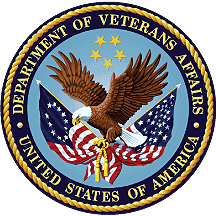 June 2021Department of Veterans AffairsOffice of Information and Technology (OIT)Revision HistoryTable of Contents1.	Introduction	11.1.	Purpose	11.2.	Audience	12.	This Release	12.1.	New Features and Functions Added	12.2.	Enhancements and Modifications to Existing	12.3.	Known Issues	22.4.	Product Documentation	2Appendix A - Acronyms	2IntroductionThe SHRPE product makes enhancements to the Admission/Discharge/Transfer (ADT) /Registration (DG) application (patch DG*5.3*1035) to implement reports that would help Registration and Integrated Billing application users identify Former Service Members whose Primary Eligibility changed from EXPANDED MH CARE NON-ENROLLEE to a new Primary Eligibility with a verified eligibility status. These patients are no longer treated under the Other Than Honorable (OTH) authority (Veterans Health Administration (VHA) Directive 1601A.02).Additionally, implements a report that would help identify veterans that are registered for Presumptive Psychosis benefits. The report list the patient’s episodes of care and released prescriptions to assist billing.PurposeThese release notes cover the changes to implement reports that would help ADT/Registration (DG) application made by DG*5.3*1035 to identify patients that were treated under OTH authority and Presumptive Psychosis (PP) benefits. This is to provide details about eligibility changes and Department of Veterans Affairs (VA) care provided to these patients.AudienceThis document targets users and administrators of the ADT/Registration (DG) and Integrated Billing application and applies to the changes made between this release and any previous release of this software.This ReleaseThe following sections provide a summary of the new features and functions added, enhancements and modifications to the existing software, and any known issues for DG*5.3*1035.New Features and Functions AddedThe following are the features and functions added by DG*5.3*1035:Created a new option Presumptive Psychosis Patient Detail Report [DG PRESUMP. PSYCH. PAT. DETAIL] to generate a report of an individual  patient treated under Presumptive Psychosis authority who have had episodes of care within the user specified date range.Enhancements and Modifications to ExistingThe following are the enhancements and modifications by DG*5.3*1035:Modified the Former OTH Patient Eligibility Change Report [DG OTH FSM ELIG. CHANGE REPORT] to to include Partial Fills in to the report.Modified the PATIENT'S RELEASED PRESCRIPTION report section of the Former OTH Patient Detail Report [DG OTH FSM DETAIL REPORT] to include Partial Fills in to the report.Modified the Presumptive Psychosis Reconciliation Report [DG PRESUMP.  PSYCH. RECON RPT] to to include Partial Fills in to the report.Modified DGOTHBT2 and DGOTHBTN routines to utilize the new PARAMETER DEFINITION [OR OTH BTN LOCAL MSG] for localized messaging for the OTH button. The information contained in the new parameter will be displayed to the user in addition to the uneditable text "Call Registration Team for Details."Known IssuesNone at this time.Product DocumentationThe following documents (located at the VA Software Document Library) apply to this release: Deployment, Installation, Back-out, and Rollback Guide ADT/Registration (DG)) V. 5.3 User ManualAppendix A - AcronymsDateVersionDescriptionAuthor06/17/20211.0Initial version Liberty IT SolutionsAcronymDefinitionADTAdmission/Discharge/TransferDGRegistration applicationDIBRGDeployment, Installation, Back-Out, and Rollback GuideFSMFormer Service MemberMHMental HealthOITOffice of Information and TechnologyOTHOther Than HonorablePPPresumptive PsychosisSHRPESuicide High Risk Patient EnhancementsVADepartment of Veteran AffairsVHAVeterans’ Health Administration